SESSION SIXTEEN: ANIMALS AT SEAPřed hodinou si s dětmi povídáme o tom, zda mají raději čistou přírodu, nebo přírodu zněčištěnou.Hello song 2 routineCaptain Jack routineTreasure hunt adventure: sea animals (dnes nám kapitán Jack sděluje, že by se s námi chtěla seznámit zvířátka, která žijí u moře či v moři. Nejprve je ale musíme najít. Pořádáme výpravu:There are six animals. Find the animals.Bring the pictures.Meet the animals:a fisha birda whalea polar beara penguina sealTPR (total physical response): procvičování slovní zásobya fish (otvíráme ústa a rukama děláme žábry)a bird (třepeme pažemi jako křídly)a whale (rukama nad hlavou naznačujeme vodotrysk)a polar bear (medvědí chůze)a penguin (tučňáčí chůze)a seal (převalujeme se na zemi)Mime/Pantomima: v kroužku vždy jeden předvádí zvíře, ostatní hádajíChinese whispers/Tichá pošta – procvičování slovní zásobyTextbook work: str. 29Point to animals. Trace the animals.Mime: učitel předvádí, děti ukazují a říkají.Eliciting: vracíme se k obrázkům na tabuli (happy face, sad face): Are the animals happy or sad?They are sad.They have sad faces.Why?Let’s listen to a story and find out. Storytime:  Let’s clean up! (učebnice str. 29-31)The Story song, str. 32Hello, polar bearWhats the matter?I’m sad today.Why? Why? Why?We can’t play.Hello, seal….Hello, whale …Hello, penguin … Goodbye song + treasureDoporučený domácí úkol: Say what these are: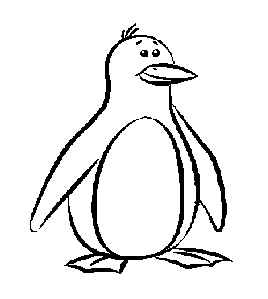 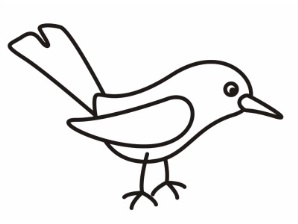 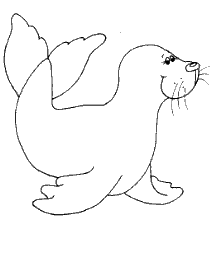 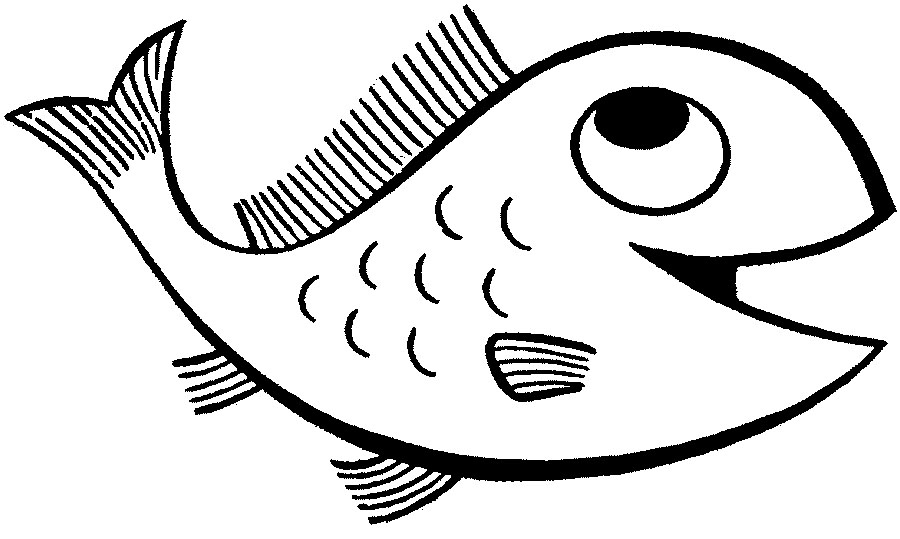 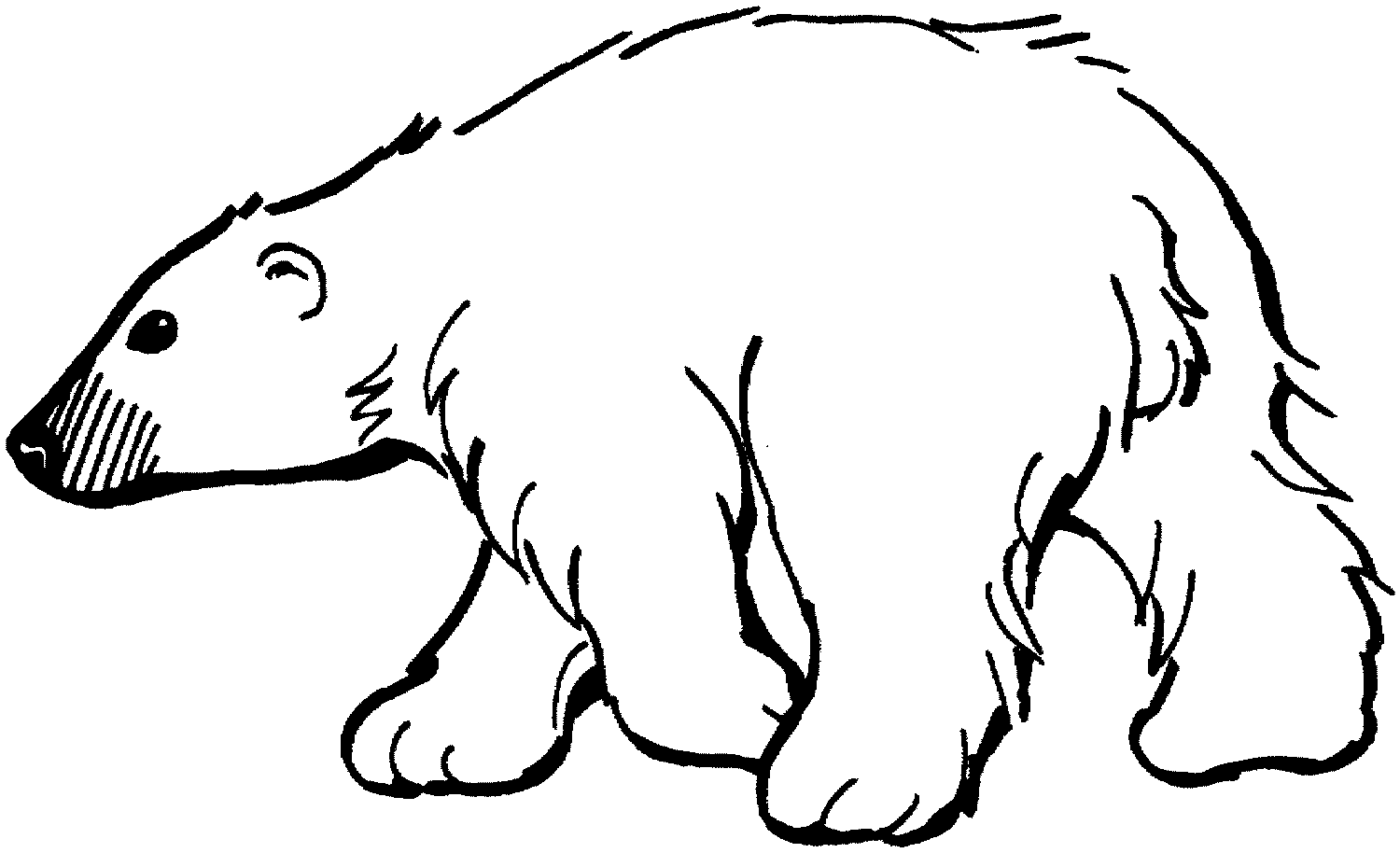 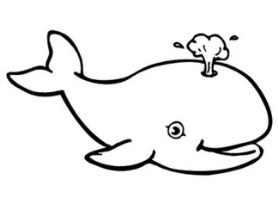 